Nr sprawy: SM-WK-1110-17/19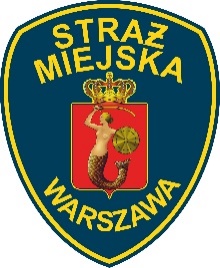 Straż Miejska m.st. Warszawy[z siedzibą ul. Młynarska 43/45, 01-170 Warszawa]poszukuje kandydata na stanowiskoAplikant (w charakterze strażnika miejskiego)Do zadań osoby zatrudnionej na tym stanowisku należeć będzie ochrona porządku publicznego zgodnie z ustawą 
o strażach gminnych (miejskich) w tym m.in. podejmowanie interwencji związanych z nieprzestrzeganiem przepisów prawa, ochrona zgromadzeń i imprez publicznych oraz obiektów użyteczności publicznej, działania w zakresie ratowania życia i zdrowia obywateli.Oferujemy: stabilne zatrudnienie, wynagrodzenie zasadnicze: 2900 zł brutto, dodatek za wieloletnią pracę (5-20%) uzależniony od posiadanego stażu pracy, premię motywacyjną po 3 miesiącach zatrudnienia i zdanym egzaminie 
– 300 zł brutto, po kolejnych trzech miesiącach dodatkowe 300 zł brutto premii (w zależności od wyników pracy), 
po 1 roku zatrudnienia możliwość zawarcia umowy na czas nieokreślony i awansu na stanowisko młodszego strażnika z wynagrodzeniem zasadniczym 3220 zł brutto, „trzynastą pensję”, bezpłatne szkolenia, dofinansowanie nauki 
na studiach, świadczenia socjalne, pakiet opieki medycznej, preferencyjne ubezpieczenie grupowe, bezpłatne zajęcia sportowe, zniżki na wydarzenia kulturalne.	 Wymagania niezbędne: obywatelstwo polskieukończone 21 latkorzystanie z pełni praw publicznychwykształcenie co najmniej średnienienaganna opiniasprawność pod względem fizycznym i psychicznymstrażnikiem miejskim może być osoba, która nie była skazana prawomocnym wyrokiem sądu za ścigane 
z oskarżenia publicznego i umyślnie popełnione przestępstwo lub przestępstwo skarboweuregulowany stosunek do służby wojskowej.Wymagania dodatkowe (pożądane):ogólna wiedza na temat działalności Straży Miejskiej m.st. Warszawy, wiedza o społeczeństwie, Warszawie (w tym znajomość topografii), Polsce i świecieukończone szkolenie podstawowe strażników gminnych (miejskich) [osoby nieposiadające ukończonego szkolenia będą zobowiązane do odbycia szkolenia podstawowego strażników gminnych (miejskich) w trakcie zatrudnienia]aktywność sportowabardzo dobra znajomość przepisów ustawy Prawo o ruchu drogowymprawo jazdy kat. Buprawnienia do kierowania pojazdami uprzywilejowanymi.Osoby zainteresowane prosimy o dostarczenie następujących dokumentów:CV (podpisane własnoręcznie lub w przypadku przesłania dokumentów drogą elektroniczną klawiaturowo), koniecznie zawierające informację o dacie urodzenia, miejscu zamieszkania, posiadanym wykształceniu 
i przebiegu dotychczasowego zatrudnienia)list motywacyjny (podpisany własnoręcznie lub w przypadku przesłania dokumentów drogą elektroniczną klawiaturowo)zgoda na przetwarzanie danych osobowych (podpisana własnoręcznie lub w przypadku przesłania dokumentów drogą elektroniczną klawiaturowo) o treści: „Na podstawie art. 6 ust. 1 lit. a rozporządzenia Parlamentu Europejskiego i Rady (UE) 2016/679 z 27.04.2016 r. w sprawie ochrony osób fizycznych w związku z przetwarzaniem danych osobowych i w sprawie swobodnego przepływu takich danych oraz uchylenia dyrektywy 95/46/WE (ogólne rozporządzenie 
o ochronie danych) (Dz. U. UE. L. z 2016 r. Nr 119, str. 1) oświadczam, że wyrażam zgodę na przetwarzanie przez administratora, którym jest Komendant Straży Miejskiej m.st. Warszawy, siedziba: ul. Młynarska 43/45, 01-170 Warszawa, moich danych osobowych ponad zakres wymagany w tym ogłoszeniu w celu przeprowadzenia procedury rekrutacji na stanowisko Aplikant.” Komplet dokumentów należy złożyć do dnia 15.04.2019r. godz. 14:00pocztą na adres: Straż Miejska m.st. Warszawy, Wydział Kadr i Płac, ul. Młynarska 43/45, 01-170 Warszawa, 
z dopiskiem ,,oferta pracy – 461” (decyduje data wpływu a nie data stempla pocztowego)osobiście (osobiste składanie dokumentów jest możliwe jedynie w dni robocze, od poniedziałku do piątku, 
w godz. 11:00 – 14:00) w siedzibie Straży Miejskiej m.st. Warszawy przy ul. Młynarskiej 43/45 w Warszawiepoprzez elektroniczną skrzynkę podawczą ePUAP, z wykorzystaniem kwalifikowanego podpisu elektronicznego lub profilu zaufanego, na adres: /smwarszawa/skrytka – w tytule należy zamieścić informację: ,,oferta pracy – 461”pocztą elektroniczną na adres: rekrutacja@strazmiejska.waw.pl – w tytule należy zamieścić informację: ,,oferta pracy – 461” (łączna waga załączników e-maila nie może przekraczać 20 MB). UWAGA: jedynie kandydaci, którzy złożyli kompletne oferty, zawierające wszystkie oczekiwane informacje 
i podpisy, zostaną zaproszeni do udziału w kolejnych etapach rekrutacji.Warunki pracy: W pracy na tym stanowisku występuje zarówno wysiłek fizyczny jak i umysłowy; praca wykonywana jest w pełnym wymiarze czasu pracy, również w systemie równoważnym czasu pracy (obejmującym godziny nocne i dni świąteczne); praca samodzielna, narażona na szczególne obciążenia psychiczne, wymagająca szczególnej koncentracji, dobrego słuchu i ostrości wzroku; praca na terenie całej Warszawy, wykonywana wewnątrz i na zewnątrz pomieszczeń, również w obiektach nieprzystosowanych do potrzeb osób niepełnosprawnych; praca może być wykonywana z wykorzystaniem monitora ekranowego powyżej połowy dobowego wymiaru czasu pracy; prowadzenie pojazdów służbowych nieprzystosowanych do potrzeb osób niepełnosprawnych; praca w zmiennych warunkach atmosferycznych, narażenie na kontakt fizyczny z osobą obezwładnianą, stosowanie środków przymusu bezpośredniego; praca wymagająca pełnej sprawności psychoruchowej; praca na stanowisku decyzyjnym związanym z odpowiedzialnością.W toku rekrutacji, kandydaci będą zobowiązani do: przedstawienia oryginalnych dokumentów potwierdzających posiadane wykształcenie, staż pracy, uregulowany stosunek do służby wojskowej (dot. mężczyzn), ,,Zapytania o udzielenie informacji o osobie” z Krajowego Rejestru Karnego, a także podpisania oświadczeń o posiadanym obywatelstwie, korzystaniu z pełni praw publicznych i nienagannej opinii. Wskaźnik zatrudnienia osób niepełnosprawnych w Straży Miejskiej m.st. Warszawy wynosi mniej niż 6%. Informujemy, że niniejsze ogłoszenie dotyczy stanowiska urzędniczego w charakterze strażnika miejskiego, o którym mowa w ustawie o strażach gminnych (miejskich), w związku z  czym od kandydatów wymagana jest pełna sprawność fizyczna, zgodnie z art. 24 pkt 6 tejże ustawy.Dodatkowe informacje: Osoby zaproszone do udziału w teście sprawności fizycznej, przed przystąpieniem do ćwiczeń, będą zobowiązane do podpisania oświadczenia o braku przeciwwskazań zdrowotnych do udziału w teście sprawności fizycznej. Rodzaje ćwiczeń na teście: uginanie ramion w podporze przodem – tzw. „pompki” (minimum 20/30 sekund), siady z leżenia tyłem – tzw. „brzuszki” (minimum 22/30 sekund), przysiady (minimum 24/30 sekund), bieg 10x10 m (maksimum 32 sekundy), przewrót w przód, przewrót w tył.Wszystkie dokumenty wchodzące w skład aplikacji powinny być w języku polskim lub zawierać tłumaczenie na język polski dokonane przez tłumacza przysięgłego.Ewentualne pytania proszę kierować na adres e-mail: rekrutacja@strazmiejska.waw.pl lub telefonicznie: 22 598 60 11 lub 22 598 68 56.Informacje o Straży Miejskiej m.st. Warszawy można znaleźć w internecie: http://strazmiejska.waw.pl ; http://strazmiejska.bip.um.warszawa.pl.KLAUZULA INFORMACYJNAZgodnie z art. 13 ust. 1 i 2 rozporządzenia Parlamentu Europejskiego i Rady (UE) 2016/679 z 27.04.2016 r. w sprawie ochrony osób fizycznych 
w związku z przetwarzaniem danych osobowych i w sprawie swobodnego przepływu takich danych oraz uchylenia dyrektywy 95/46/WE (ogólne rozporządzenie o ochronie danych) (Dz. U. UE. L. z 2016 r. Nr 119, str. 1) – dalej RODO informuję, że:administratorem Pani/Pana danych osobowych jest Komendant Straży Miejskiej m. st. Warszawy;inspektorem ochrony danych w Straży Miejskiej m. st. Warszawy jest Małgorzata Kumor, adres kontaktowy: iod@strazmiejska.waw.pl ;Pani/Pana dane osobowe przetwarzane będą w celu przeprowadzenia procesu rekrutacji na stanowisko Aplikant, na podstawie art. 6 ust. 1 lit. a RODO, na podstawie Pani/Pana dobrowolnej zgody;Pani/Pana dane osobowe nie będą przekazywane żadnemu odbiorcy;Pani/Pana dane osobowe nie będą przekazywane do państwa trzeciego ani organizacji międzynarodowej;Pani/Pana dane osobowe będą przetwarzane przez okres do 3 miesięcy od momentu zakończenia procesu rekrutacji;posiada Pani/Pan prawo dostępu do treści swoich danych oraz prawo ich sprostowania, usunięcia, ograniczenia przetwarzania, prawo do przenoszenia danych, prawo wniesienia sprzeciwu, prawo do cofnięcia zgody na ich przetwarzanie w dowolnym momencie bez wpływu na zgodność z prawem przetwarzania, którego dokonano na podstawie zgody wyrażonej przed jej cofnięciem. Oświadczenie o cofnięciu zgody na przetwarzanie danych osobowych wymaga jego złożenia w formie pisemnej lub elektronicznej na adres mailowy inspektora ochrony danych;ma Pan/Pani prawo wniesienia skargi do Prezesa Urzędu Ochrony Danych Osobowych, gdy uzna Pani/Pan, iż przetwarzanie danych osobowych Pani/Pana dotyczących narusza przepisy RODO;podanie przez Pana/Panią danych osobowych jest dobrowolne, ale konieczne dla celów związanych z przeprowadzeniem procesu rekrutacji na stanowisko Aplikant;Pani/Pana dane nie będą przetwarzane w sposób zautomatyzowany, w tym nie będą profilowane.